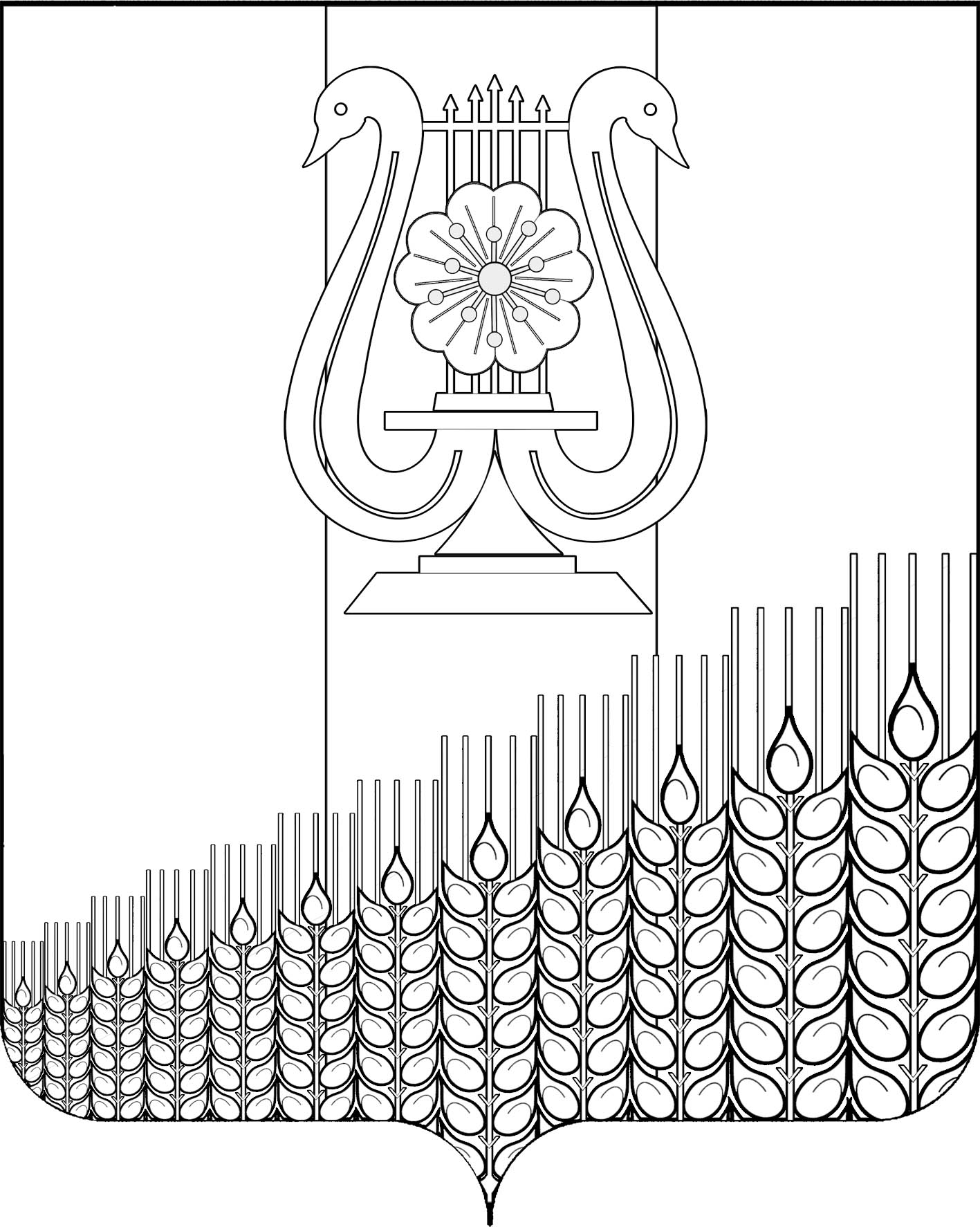 СОВЕТ ПЕРВОМАЙСКОГО СЕЛЬСКОГО ПОСЕЛЕНИЯКУЩЕВСКОГО РАЙОНАРЕШЕНИЕот 24.07.2017 года								№ 152пос.ПервомайскийОб утверждении Положения о погребении и похоронном деле в Первомайском сельском поселении Кущевского района	В целях выполнения полномочий, предусмотренных Федеральным законом от 6 октября 2003 года № 131-ФЗ «Об общих принципах организации местного самоуправления в Российской Федерации» по организации ритуальных услуг и содержанию мест погребения, руководствуясь Федеральным законом от 12 января 1996 года № 8-ФЗ «О погребении и похоронном деле», Законом Краснодарского края от 04 февраля 2004 года № 666-КЗ «О погребении и похоронном деле в Краснодарскомкрае», статьей 8 Устава Первомайского сельского поселения Кущевского района, Совет Первомайского сельского поселения Кущевского района РЕШИЛ:1. Утвердить Положение о погребении и похоронном деле в Первомайском сельском поселении Кущевского района, согласно приложению.2. Признать утратившими силу решение Совета Первомайского сельского поселения Кущевского района от 21 мая 2010 года  № 63 «Об утверждении Положения об организации ритуальных услуг и содержанию мест погребения на территории Первомайского сельского поселения Кущевского района».3. Общему отделу администрации Первомайского сельского поселения  Кущевского района (Дмитриченко) обнародовать настоящее решение в специально установленных местах для обнародования.4. Контроль за выполнением настоящего решения возложить на постоянную комиссию по коммунальному хозяйству, транспорту, связи и благоустройству Совета Первомайского сельского поселения Кущевского района (Чернов).Решение вступает в силу со дня его обнародования. Исполняющий обязанностиглавы Первомайского сельского поселения Кущёвского района 							           С.Г.ЕмельяновПредседатель Совета Первомайского сельскогопоселения Кущевского района                                                            В.Ф.ШевченкоПРИЛОЖЕНИЕУТВЕРЖДЕНО решением Совета Первомайского сельского поселения Кущевского районаот 24.07.2017 года № 152ПОЛОЖЕНИЕо погребении и похоронном деле в Первомайском сельском поселении Кущевского районаГлава 1. Общие положения1.1 Положение о погребении и похоронном деле в Первомайском сельском поселении Кущевского района(далее по тексту - Положение) регулирует отношения, связанные с организацией погребения и содержанием мест захоронения умерших граждан на муниципальных кладбищах Первомайского сельского поселения Кущевского района Краснодарского края.1.2. Настоящее Положение разработано на основании Федерального закона от 06 октября 2003 года № 131-ФЗ «Об общих принципах организации местного самоуправления в Российской Федерации», Федерального закона от 12 января 1996 г. № 8-ФЗ «О погребении и похоронном деле», Законом Краснодарского края от 04 февраля 2004 года № 666-КЗ «О погребении и похоронном деле в Краснодарском крае».1.3. В настоящем Положении используются следующие понятия:- погребение - обрядовые действия по захоронению тела (останков) человека после его смерти в соответствии с обычаями и традициями, не противоречащими санитарным и иным требованиям. - места погребения - отведенные в соответствии с этическими, санитарными и экологическими требованиями участки земли с сооружаемыми на них кладбищами для захоронения тел (останков) умерших, а также иными зданиями и сооружениями, предназначенными для осуществления погребения умерших.- волеизъявление лица о достойном отношении к его телу (останкам) после смерти - пожелание, выраженное в устной форме в присутствии свидетелей или в письменной форме:- одиночные захоронения - места захоронения, предоставляемые бесплатно на территории общественных кладбищ для погребения одиноких граждан, граждан, при захоронении которых лицо, взявшее на себя обязанность осуществить погребение, не заявило о создании родственного или семейного захоронения, а также граждан, личность которых не установлена органами внутренних дел, или не имеющих супруга, близких родственников, или иных родственников либо законного представителя или при невозможности ими осуществить погребение;- братские (общие) захоронения - места захоронения, предоставляемые на безвозмездной основе, на территории кладбища для погребения жертв массовых катастроф и иных чрезвычайных ситуаций, личность каждого из которых не установлена, чьи останки сохранились не целиком или не могут быть идентифицированы;- воинские захоронения - места захоронения, предоставляемые на безвозмездной основе на воинском участке муниципального кладбища для погребения лиц, круг которых определен законодательством Российской Федерации;- почетные захоронения - места захоронения, расположенные, как правило, вдоль главной аллеи кладбища, имеющие удобные подходы и хороший обзор и предоставляемые бесплатно при погребении умершего на основании решения уполномоченного исполнительного органа в сфере погребения и похоронного дела по ходатайству лиц, взявших на себя обязанность осуществить погребение, или организаций с обоснованием и подтверждением заслуг умершего перед Российской Федерацией, Краснодарским краем, соответствующим муниципальным образованием Краснодарского края и при отсутствии противоречий с волеизъявлением умершего либо волеизъявлением его супруга, близких родственников, иных родственников или законного представителя умершего.- родственные захоронения - места захоронения, предоставляемые на безвозмездной основе для погребения умершего таким образом, чтобы гарантировать погребение на этом же земельном участке, умершего супруга или близкого родственника;- семейные (родовые) захоронения - места захоронения, предоставляемые на общественных кладбищах для погребения трех и более умерших родственников.- специализированная служба по вопросам похоронного дела - организация, создаваемая в целях оказания гарантированного перечня услуг по погребению на безвозмездной основе;- подзахоронение - захоронение гроба с телом в могилу, в которой в данный момент уже находится захоронение, разрешается только при истечении полного периода минерализации, устанавливаемого местными организациями санитарно-эпидемиологического надзора, но не ранее чем через 13-15 лет;1.4. Муниципальные кладбища Первомайского сельского поселения Кущевского района (далее - кладбища) предназначены для погребения умерших граждан, постоянно проживавших на территории Первомайского сельского поселения Кущевского района, а также умерших на территории выше указанного поселения в период их временного пребывания.1.5. Захоронение умерших граждан, проживавших в Первомайском сельском поселении Кущевского района, но не зарегистрированных на момент смерти на его территории, может быть предоставлено в родственное захоронение при наличии места. При отсутствии места в родственном захоронении предоставляется новое одиночное захоронение по решению администрации Первомайского сельского поселения. Факт выделения места под захоронение оформляется записью в реестровой книге.1.6. Захоронение умерших граждан, не зарегистрированных на момент смерти на территории Первомайского сельского поселения, но ранее проживавших на его территории и имеющих близких родственников, проживающих на территории сельского поселения, может быть предоставлено в родственное захоронение при наличии места. При отсутствии места в родственном захоронении может быть предоставлено новое одиночное захоронение по решению администрации Первомайского сельского поселения. Факт выделения места под захоронение оформляется записью в реестровой книге.1.7. В иных случаях погребение на кладбище осуществляется с учетом волеизъявления умершего в соответствии со статьей 7 Федерального закона от 12 января 1996 года № 8-ФЗ «О погребении и похоронном деле».1.8. Места погребения в Первомайском сельском поселении являются:- по принадлежности - муниципальные;- по обычаям - общественные;- по режиму работы - открытые.1.9. Общественные кладбища предназначены для погребения умерших (погибших) с учетом их волеизъявления либо по решению специализированной службы по вопросам похоронного дела. Общественные кладбища находятся в ведении администрации Первомайского сельского поселения и в соответствии с федеральным законодательством содержатся за счет средств местного бюджета.Муниципальные кладбища является собственностью Первомайского сельского поселения Кущевского района. Глава 2. Гарантии осуществления погребения2.1. Исполнение волеизъявления умершего (погибшего) о погребении.2.1.1. На территории Первомайского сельского поселения Кущевского района каждому человеку после его смерти гарантируются погребение с учетом его волеизъявления, предоставление бесплатно участка земли для погребения тела (останков) или праха в соответствии с федеральным и краевым законодательством.2.1.2. Исполнение волеизъявления умершего о погребении его тела (останков) или праха на указанном им месте погребения, рядом с ранее умершими гарантируется при наличии на указанном месте погребения свободного участка земли или могилы ранее умершего близкого родственника либо ранее умершего супруга. В иных случаях возможность исполнения волеизъявления умершего о погребении его тела (останков) или праха на указанном им месте погребения определяется с учетом места смерти, наличия на указанном им месте погребения свободного участка земли, а также с учетом заслуг умершего перед обществом и государством.2.2. Гарантии при осуществлении погребения.2.2.1. Супругу, близким родственникам (детям, родителям, усыновленным, усыновителям, родным братьям и родным сестрам, внукам, дедушкам, бабушкам), иным родственникам, законному представителю умершего (погибшего) или иному лицу, взявшему на себя обязанность осуществить погребение, гарантируется оказание на безвозмездной основе услуг по погребению в соответствии с единым на территории Краснодарского края перечнем услуг по погребению:1) оформление документов, необходимых для погребения;2) предоставление и доставка гроба с обивкой и других предметов, необходимых для погребения;3) перевозка тела (останков) умершего (погибшего) на кладбище (в крематорий);4) погребение умершего (погибшего) (копка могилы, захоронение в могилу, склеп или кремация с последующей выдачей урны с прахом умершего (погибшего) и захоронением ее на кладбище или в нише стены скорби);5) предоставление и установка похоронного регистрационного знака с надписью (фамилия, имя, отчество погребенного, даты его рождения и смерти).2.2.2.Стоимость услуг, предоставляемых согласно гарантированному перечню услуг по погребению, определяется органами местного самоуправления в Краснодарском крае по согласованию с отделением Пенсионного фонда Российской Федерации по Краснодарскому краю, Краснодарским региональным отделением Фонда социального страхования Российской Федерации и органом исполнительной власти Краснодарского края в области государственного регулирования цен и тарифов и возмещается специализированной службе по вопросам похоронного дела в порядке, предусмотренном федеральным и краевым законодательством. 2.2.3. При отсутствии супруга, близких родственников, иных родственников либо законного представителя умершего(погибшего) или при невозможности осуществить ими погребение, а также при отсутствии иных лиц, взявших на себя обязанность осуществить погребение, погребение умершего(погибшего)на дому, на улице или в ином месте после установления органами внутренних дел его личности осуществляется специализированной службой по вопросам похоронного дела в течение трех суток с момента установления причины смерти, если иное не предусмотрено законодательством Российской Федерации.2.2.4.Погребение умерших, личность которых не установлена органами внутренних дел в определенные законодательством Российской Федерации сроки, осуществляется специализированной службой по вопросам похоронного дела с согласия указанных органов путем предания земле на определенных для таких случаев участках муниципальных кладбищ Первомайского сельского поселения.2.2.5. Перечень услуг по погребению умерших, личность которых не установлена органами внутренних дел в определенные законодательством Российской Федерации сроки, умерших, не имеющих супруга, близких родственников, иных родственников либо законного представителя умершего или при невозможности осуществить ими погребение, а также при отсутствии иных лиц, взявших на себя обязанность осуществить погребение умерших, включает:1) оформление документов, необходимых для погребения;2) облачение тела умершего (погибшего);3) предоставление гроба;4) перевозку тела (останков) умершего (погибшего) на кладбище (в крематорий);5) погребение умершего (погибшего) (копка могилы, захоронение в могилу или кремация с последующим захоронением урны с прахом умершего (погибшего) на кладбище);6) предоставление и установка похоронного регистрационного знака с надписью (фамилия, имя, отчество погребенного, даты его рождения и смерти).Глава 3Организация места погребения3.1.Создание мест погребения.3.1.1.Местами погребения являются отведенные в соответствии с этическими, санитарными и экологическими требованиями участки земли с сооружаемыми на них кладбищами для захоронения тел (останков) умерших, а также иными зданиями и сооружениями, предназначенными для осуществления погребения умерших.Создаваемые, а также существующие места погребения не подлежат сносу и могут быть перенесены только по решению Совета Первомайского сельского поселения в случае угрозы постоянных затоплений, оползней, после землетрясений и других стихийных бедствий.Порядок деятельности мест погребения определяется администрацией Первомайского сельского поселения.3.1.2. Входная зона кладбища должна быть оборудована информационным стендом, содержащим:- название кладбища;- орган местного самоуправления, собственник кладбища (адрес, тел.);- организацию, отвечающую за содержание кладбища (адрес, тел.);- правила и режим работы;- план кладбища.Во входной зоне рекомендуется предусматривать размещение:- стоянки автотранспорта;- торговых мест по продаже ритуальных предметов и цветов.3.1.3. Решение о создании мест погребения принимается Советом Первомайского сельского поселения.3.2. Санитарные и экологические требованияк размещению мест погребения3.2.1.Выбор земельного участка для размещения места погребения осуществляется в соответствии с порядком предоставления и изъятия земельных участков, с учетом гидрогеологических характеристик, особенностей рельефа местности, состава грунтов, предельно допустимых экологических нагрузок на окружающую природную среду, а также в соответствии с санитарными правилами и нормами и должен обеспечивать неопределенно долгий срок существования места погребения.3.2.2. Кладбище должно размещаться вне населенного пункта, на расстоянии не менее 300 метров от жилых и общественных зданий и зон отдыха.Не разрешается устройство кладбищ на территориях:- первого и второго поясов зоны санитарной охраны источника водоснабжения, минерального источника, первой зоны округа санитарной (горно-санитарной) охраны курорта, природно-заповедных зон;- с выходами на поверхность закарстованных, сильнотрещиноватых пород и в местах выклинивания водоносных горизонтов;- на берегах озер, рек и других открытых водоемов, используемых населением для хозяйственно-бытовых нужд, купания и культурно-оздоровительных целей;- со стоянием грунтовых вод более двух метров от поверхности земли при наиболее высоком их стоянии, а также на затапливаемых, подверженных оползням и обвалам, заболоченных.3.2.3. Создание новых мест погребения, реконструкция действующих мест погребения возможны при наличии положительного заключения экологической и санитарно-гигиенической экспертизы.3.2.4. Предоставление земельного участка для размещения места погребения осуществляется администрацией Первомайского сельского поселения в соответствии с земельным законодательством, а также в соответствии с проектной документацией, утвержденной в порядке, установленном законодательством Российской Федерации и законодательством Краснодарского края.3.2.5. Размер участка под кладбище определяется из расчета 0,01 га на 1000 человек, проживающих в населенном пункте, но не должен превышать 40 гектаров.Размер бесплатно предоставляемого участка земли на территории муниципального общественного кладбища для погребения умершего устанавливается органом местного самоуправления таким образом, чтобы гарантировать погребение на этом же участке земли умершего супруга или близкого родственника.Общая площадь мест захоронения должна быть из расчета 65-75 % от общей площади кладбища, а площадь зеленных насаждений – не менее 25 %.3.2.6. Использование территории места погребения разрешается по истечении двадцати лет с момента его переноса. Территория места погребения в этих случаях может быть использована только под зеленые насаждения. Строительство зданий и сооружений на этой территории запрещается.3.3. Санитарные и экологические требованияк содержанию мест погребения3.3.1. Деятельность на местах погребения осуществляется в соответствии с санитарными и экологическими требованиями, а также правилами содержания мест погребения, устанавливаемыми администрацией Первомайского сельского поселения.3.3.2. Государственный санитарно-эпидемиологический надзор, государственный экологический надзор, производственный и общественный контроль в области охраны окружающей среды за состоянием мест погребения осуществляются в соответствии с федеральным законодательством и законодательством Краснодарского края.3.3.3. Для выявления факторов неблагоприятного воздействия мест погребения на окружающую среду, здоровье человека осуществляются государственный социально-гигиенический мониторинг и государственный экологический мониторинг (государственный мониторинг окружающей среды) в соответствии с федеральным законодательством и законодательством Краснодарского края.3.3.4. При нарушении санитарных и экологических требований к содержанию мест погребения администрация Первомайского сельского поселения обязана приостановить или прекратить деятельность на месте погребения, принять меры по устранению допущенных нарушений и ликвидации неблагоприятного воздействия места погребения на окружающую природную среду и здоровье человека либо по созданию нового места погребения.3.3.5. Предметы и вещества, используемые при погребении (гробы, венки, бальзамирующие вещества) должнысоответствовать санитарно-эпидемиологическим требованиям и требованиям в области охраны окружающей среды.3.3.6. Осквернение или уничтожение мест погребения влечет ответственность, предусмотренную законодательством Российской Федерации.3.3.7. Ввод кладбища в эксплуатацию производится администрацией Первомайского сельского поселения по согласованию с органами санитарно-эпидемиологической и экологической служб.3.3.8. В населенных пунктах, где источником водоснабжения являются колодцы и другие источники грунтовых вод, при расположении кладбища выше по потоку грунтовых вод питающие эти источники, размер санитарно-защитной зоны между кладбищем и населенным пунктом может быть увеличен до 500 метров. При расположении кладбища ниже по грунтовому потоку санитарно-защитная зона между кладбищем и населенным пунктом может быть уменьшена до 100 метров.3.3.9. Территория кладбища должна быть огорожена по периметру и спланирована таким образом, чтобы обеспечить быстрое удаление поверхностных вод.3.3.10. Прокладка сети централизованного хозяйственно-питьевого водоснабжения по территории кладбища запрещается. Кладбище должно иметь самостоятельную систему водоснабжения для поливочных целей.3.3.11. По периметру кладбища устраивается кольцевая (объездная) дорога, имеющая хозяйственное значение: вдоль нее размещаются туалеты, мусоросборники и трасса поливочного водопровода.3.3.12. Захоронение производится в отдельных могилах на каждого умершего. На каждую могилу отводится участок не менее 4,0 кв. м., но не более 5 кв. м.3.3.13.Повторное захоронение в одну и ту же могилу тел родственников разрешается администрацией поселения по истечении кладбищенского периода (время разложения и минерализации тела умершего) с момента предыдущего захоронения. Он определяется с учетом состава грунта, гидрогеологических и климатических условий мест захоронения.3.3.14. При захоронении гроба с телом или тела без гроба глубину могилы следует устанавливать в зависимости от местных условий (характера грунтов и уровня стояния грунтовых вод); при этом глубина должна составлять не менее 1,5 м (от поверхности земли до крышки гроба). Во всех случаях отметка дна могилы должна быть на 0,5 м выше уровня стояния грунтовых вод.Над каждой могилой должна быть надмогильная насыпь высотой 0,3 - 0,5 м от поверхности землиили надмогильная плита. Насыпь должна выступать за края могилы для защиты ее от поверхности вод.Глубину могил следует делать не более 2 - 2,2 м.При захоронении тела умершего в сидячем положении слой земли над трупом, включая надмогильную насыпь, должен быть не менее 1 м.3.3.15 Перевозка умерших к месту захоронения осуществляется специализированным транспортом. Допускается использование другого вида автотранспорта для перевозки умерших, за исключением автотранспорта, используемого для перевозки пищевого сырья и продуктов питания.После перевозки и захоронения умерших транспорт должен в обязательном порядке подвергаться уборке и дезинфекции дезинфекционными средствами, разрешенными к применению в установленном порядке.Перевозка или переноска тел умерших к местам захоронения совершается, как правило, в гробах.3.3.16. Захоронение умерших производится не ранее, чем через 24 часа после наступления смерти.3.3.17. Для оформления перевозки трупа умершего с места, где последовала смерть к месту погребения в другом районе, городе или субъекте Российской Федерации, необходимо получить справку-разрешение на перевоз от местного центра санитарно-эпидемиологического надзора (по месту смерти) по предъявлении заключения лечебного учреждения о причине смерти.3.3.18. Территория кладбища (проезды, дорожки, другие места общественного пользования) должна поливаться в летнее время, а зимой посыпаться песком, регулярно убираться (очищаться от мусора и опавших листьев), а зеленые насаждения поддерживаться в хорошем состоянии.Могилы должны содержаться в надлежащем порядке (исправление провалов почвы, подсыпка грунта, озеленение и т.п.).3.3.19. Размещение, эксплуатация, реконструкция, расширение и перенос мест погребения осуществляются в соответствии с градостроительной документацией с учетом земельного, экологического, водного и лесного законодательства Российской Федерации, законодательства Российской Федерации об охране окружающей среды, законодательства Российской Федерации в области обеспечения санитарно-эпидемиологического благополучия населения.Решение о переносе мест погребения, как создаваемых, так и существующих, принимается администрацией Первомайского сельского поселения в случаях, предусмотренных законодательством Российской Федерации.3.3.20. Производить погребение на закрытых кладбищах запрещается, за исключением случаев захоронения урн с прахом.3.4. Правила установки надмогильных сооружений (надгробий) и оград 3.4.1. Установка надмогильных сооружений (надгробий) и оград на кладбище допускается только в границах предоставленных мест захоронения.Устанавливаемые надмогильные сооружения (надгробия) и ограды не должны иметь частей, выступающих за границы мест захоронения или нависающих над соседними. Высота склепа не должна превышать трех метров.Надмогильные сооружения (надгробия) и ограды, установленные за пределами мест захоронения, подлежат сносу в порядке, установленном администрацией Первомайского сельского поселения.3.4.2. Устанавливаемые надмогильные сооружения (надгробия) и ограды должны соответствовать следующим максимальным размерам: - памятники над захоронениями тел в гробу - ; - памятники над захоронениями урн с прахом - ; - высота ограды - ; - цоколи - .При установке надмогильных сооружений (надгробий) и оград следует предусматривать возможность последующих захоронений на местах родственных и семейных (родовых) захоронений.3.4.3. Установка надмогильных сооружений (надгробий) либо оград за границами предоставленных мест захоронения влечет административную ответственность согласно действующему законодательству.Граждане, установившие превышающие утвержденные размеры надмогильные сооружения и ограды, предупреждаются посредством письменного уведомления в адрес лица, на которое зарегистрировано захоронение, и выставлением на могильном холме трафарета с предупреждением о необходимости привести надмогильное сооружение и (или) ограду в соответствие с требованиями в течение 90 дней и обратиться в администрацию Первомайского сельского поселения. После чего администрация Первомайского сельского поселения принимает решение о регистрации надмогильного сооружения или ограды или их сносе.3.4.4. Монтаж, демонтаж, ремонт, замена надмогильных сооружений (надгробий) и оград осуществляются на основании письменного уведомления администрации Первомайского сельского поселения, при предъявлении лицом, на которого зарегистрировано место захоронения (или по его письменному поручению иным лицом), паспорта или иного документа, удостоверяющего личность, свидетельства о регистрации захоронения3.4.5.Администрация Первомайского сельского поселения Кущевского района осуществляет регистрацию установки и замены каждого надмогильного сооружения (надгробия), о чем делается соответствующая запись в книге регистрации надмогильных сооружений (надгробий) и в соответствующих свидетельствах о регистрации захоронения.Установка надмогильного сооружения (надгробия) регистрируется в книге регистрации надмогильных сооружений при предъявлении документов, указанных в пункте3.4.4. настоящего раздела.3.4.6. Надписи на надмогильных сооружениях (надгробиях) должны соответствовать сведениям, о действительно захороненных в данном месте умерших граждан.3.4.7. Срок использования надмогильных сооружений (надгробий) и оград не ограничивается, за исключением случаев признания объекта ветхим, представляющим угрозу здоровью людей, сохранности соседних мест захоронения.3.4.8. На территории мест захоронения, где в соответствии с архитектурно-ландшафтным проектом кладбища предусмотрено погребение без последующей установки оград, установка оград запрещена.3.4.9. Установка надмогильных сооружений (надгробий) в зимнее время запрещается.3.5. Правила движения транспортных средств на территории кладбища.3.5.1. Катафальное транспортное средство имеет право беспрепятственного проезда на территориюкладбища.3.5.2. Посетители-инвалиды имеют право проезда на территорию кладбища на личном транспорте при предъявлении соответствующих документов.3.5.3. Разрешается проезд транспортных средств, для доставки к местам захоронения надгробных сооружений, оград и других строительных материалов, необходимых для установки надгробий в период работы кладбища.3.6. Места захоронения и их виды 3.6.1. На муниципальных общественных кладбищах, находящихся в ведении администрации Первомайского сельского поселения, захоронение некремированных тел умерших (погибших), урн с прахом производится в землю.3.6.2. На муниципальных общественных кладбищах могут быть предусмотрены обособленные земельные участки (зоны) одиночных, родственных, семейных (родовых), почетных, братских (общих), воинских захоронений.3.6.3. Администрация Первомайского сельского поселения ведет учет всех захоронений, произведенных на территории кладбищ, находящихся в ведении администрации Первомайского сельского поселения, а также проводит их инвентаризацию не реже одного раза в три года.3.6.4. Порядок проведения инвентаризации захоронений, произведенных на территории кладбищ, устанавливается администрацией Первомайского сельского поселения, с соблюдением требований законодательства Российской Федерации и Краснодарского края.3.6.5. На общественных кладбищах погребение может осуществляться с учетом вероисповедальных, воинских и иных обычаев и традиций.3.6.6. Места захоронения, предоставленные в соответствии с законодательством, не могут быть принудительно изъяты, в том числе при наличии на указанных местах захоронения неблагоустроенных (брошенных) могил.3.6.7. Места захоронения предоставляются в соответствии с установленной планировкой кладбища. Не допускается устройство захоронений с нарушением установленной планировки кладбища, в том числе между местами захоронений, на обочинах дорог и в границах санитарно-защитной зоны.3.6.8.Участки земли на территории кладбища для погребения умершего устанавливаются следующих размеров (с учетом проходов между могилами):- для одиночного захоронения – не более 5,0 кв. м.- для родственного захоронения – не более 10,0 кв. м.- для семейного (родового) захоронения – не более 20,0 кв. м.- для захоронений почетных граждан – не менее 6,0 кв. м.- для воинских захоронений – 5,0 кв. м.Расстояние между могилами по длинным сторонам должно быть не менее 1 метра, по коротким - не менее 0,5 метра, на семейных (родовых) захоронениях - не менее 0,5 метра и 0,5 метра соответственно.3.6.9. Протяженность ограды должна соответствовать размерам выделенного участка.3.7. Одиночные захоронения3.7.1.Места для одиночных захороненийпредоставляются администрацией Первомайского сельского поселения на безвозмездной основе для погребения одиноких граждан, граждан, при захоронении которых лицо, взявшее на себя обязанность осуществить погребение, не заявило о создании родственного или семейного захоронения, а также граждан, личность которых не установлена органами внутренних дел, или не имеющих супруга, близких родственников, или иных родственников либо законного представителя или при невозможности ими осуществить погребение.3.7.2. Размер для одиночного захоронения установлен подпунктом 3.6.8 пункта 3.6 главы 3 настоящего Положения 3.8. Родственные захоронения3.8.1. Места для родственных захоронений предоставляются администрацией Первомайского сельского поселения на безвозмездной основе, в день обращения лица взявшего на себя обязанность осуществить погребение умершего, с заявлением о предоставлении места для родственного захоронения. 3.8.2. Размер родственного захоронения установлен подпунктом 3.6.8 пункта 3.6. главы 3 настоящего Положения.3.8.3. При предоставлении места для родственного захоронения администрацией Первомайского сельского поселения выдается свидетельство о регистрации родственного захоронения.Форма свидетельства о регистрации родственного захоронения утверждается органом местного самоуправления.3.8.4. Лицу, на которое зарегистрировано родственное захоронение, предоставляется право быть в дальнейшем погребенным на данном месте захоронения, а также разрешается производить погребение на месте захоронения супруга и близких родственников умершего.3.8.5. При подзахоронении на месте родственного захоронения в администрацию Первомайского сельского поселения представляются:1) заявление лица, взявшего на себя обязанность осуществить погребение путем подзахоронения на месте родственного захоронения, в произвольной форме;2) свидетельство о регистрации родственного захоронения;3) письменное согласие лица, на которое зарегистрировано родственное захоронение (в случаях, если лицо, взявшее на себя обязанность осуществить погребение, не является лицом, на которое зарегистрировано данное родственное захоронение);4) паспорт или иной документ, удостоверяющий личность лица, взявшего на себя обязанность осуществить погребение;5) медицинское свидетельство о смерти умершего (погибшего), тело которого подлежит подзахоронению в родственную могилу, или свидетельство о смерти умершего (погибшего), выданное органами ЗАГС.3.9. Семейные (родовые) захоронения.3.9.1. Места для семейных (родовых) захоронений предоставляются администрацией Первомайского сельского поселения как под настоящие, так и под будущие захоронения.Участки земли на общественных кладбищах для создания семейных (родовых) захоронений предоставляются гражданам Российской Федерации.3.9.2. Площадь зоны семейных (родовых) захоронений на территории общественного кладбища не должна превышать 1/3 общей площади зоны захоронения кладбища.3.9.3. Размер семейного (родового) захоронения установлен подпунктом 3.6.8. главы 3 настоящего Положения 3.9.4. Администрация Первомайского сельского поселения принимает решение о предоставлении или об отказе в предоставлении места для семейного (родового) захоронения на территории кладбищ, находящихся в ведении администрации Первомайского сельского поселения, формирует и ведет реестр семейных (родовых) захоронений.     3.9.5. Для решения вопроса о предоставлении места семейного (родового) захоронения в администрацию Первомайского сельского поселения представляются следующие документы:1) заявление о предоставлении места для создания семейного (родового) захоронения с указанием круга лиц, которых предполагается похоронить (перезахоронить) на месте семейного (родового) захоронения (далее - лица, указанные в заявлении);2) копия паспорта или иного документа удостоверяющего личность заявителя, с приложением подлинника для сверки;Не допускается требовать предоставления иных документов, не предусмотренных настоящим Положением.Все предоставленные документы принимаются по описи, копия которой вручается заявителю в день передачи документов, указанных в настоящем подпункте, где делается отметка о дате их приема.3.9.6. В случае если место для семейного (родового) захоронения предоставляется под будущее погребение, решение о предоставлении места для семейного (родового) захоронения или об отказе его предоставления принимается в срок, не превышающий 30 дней со дня получения заявления со всеми необходимыми документами.В случае если погребение должно быть осуществлено в настоящее время, решение о предоставлении места для семейного (родового) захоронения или об отказе его предоставления, принимается в день предоставления заявителем в администрацию Первомайского сельского поселения (не позднее одного дня до дня погребения) медицинского свидетельства о смерти или свидетельства о смерти, выдаваемого органами ЗАГС, а также документов, указанных в подпункте 3.9.5. главы 3 настоящего Положения.3.9.7. За резервирование места для семейного (родового) захоронения на кладбищах, находящихся в ведении администрации Первомайского сельского поселения, превышающего размер бесплатно предоставляемого места для родственного захоронения (далее – резервирование места под будущее погребение), взимается плата, величина которой устанавливается администрацией Первомайского сельского поселения.Плата за резервирование места под будущие захоронения является единовременной и осуществляется в установленном порядке через кредитные организации.3.9.8. Средства, полученные за резервирование места под будущее погребение, подлежат зачислению в бюджет Первомайского сельского поселения.3.9.9. Уведомление о предоставлении места для семейного (родового) захоронения вручается или направляется почтовым отправлением с уведомлением о его вручении заявителю в срок, указанный в абзаце 1 подпункта 3.9.6. настоящего Положения, с указанием реквизитов банковского счета и срока уплаты платежа за резервирование места под будущее погребение.3.9.10. Уведомление об отказе в предоставлении места для семейного (родового) захоронения вручается или направляется с уведомлением заявителю в срок, установленный в подпункте 3.9.6. настоящего Положения, с указанием причин отказа.Отказ в предоставлении места для семейного (родового) захоронения допускается в случае, если:1) заявитель является недееспособным лицом;2) заявитель выразил желание получить место на кладбище, которое не входит в перечень кладбищ, на которых могут быть предоставлены места для создания семейных (родовых) захоронений;3) заявитель не представил все документы, указанные в подпункте 3.9.5. настоящего Положения.Заявитель вправе обжаловать отказ в предоставлении места для создания семейного (родового) захоронения в судебном порядке.3.9.11. Администрация Первомайского сельского поселения на основании принятого решения о предоставлении места для семейного (родового) захоронения и платежного документа, подтверждающего факт уплаты платежа за резервирование места под будущее погребение, осуществляет его предоставление  в срок, не превышающий семи календарных дней, но не позднее одного дня до дня погребения в случаях, установленных в абзаце втором подпункта 3.9.6. настоящего Положения.Администрация Первомайского сельского поселения одновременно с предоставлением места для семейного (родового) захоронения оформляет и вручает удостоверение о семейном (родовом) захоронении лицу, на которого зарегистрировано данное место захоронения.В удостоверении о семейном (родовом) захоронении указываются: наименование кладбища, на территории которого предоставлено место для семейного (родового) захоронения, размер семейного (родового) захоронения, место его расположения на кладбище (номер квартала, сектора, участка), фамилия, имя и отчество лица, на которого зарегистрировано семейное (родовое) захоронение.3.9.12. При отсутствии свидетельства о регистрации семейного (родового) захоронения и архивных документов на место захоронения погребение на местах семейных (родовых) захоронений производится с разрешения администрации Первомайского сельского поселения на основании:- письменного заявления лица, взявшего на себя обязанность осуществить погребение при предъявлении паспорта или иного документа, удостоверяющего его личность;- платежного документа, подтверждающего факт уплаты платежа за резервирование места под будущие захоронения;- документов, подтверждающих степень родства умершего с родственниками, ранее погребенными на данном месте захоронения.3.9.13. Подзахоронение на месте семейного (родового) захоронения осуществляется на основании документов, указанных в подпункте 3.9.12. настоящего Положения, а также свидетельства о регистрации семейного (родового) захоронения и паспорта или иного документа, удостоверяющего личность лица, взявшего на себя обязанность осуществить погребение.По письменному ходатайству лица, на которое зарегистрировано семейное (родовое) захоронение, на месте семейного (родового) захоронения могут быть погребены родственники, не указанные в заявлении о предоставлении места для создания семейного (родового) захоронения.3.9.14. На лицо, на которое зарегистрировано семейное (родовое) захоронение, возлагается обязанность по содержанию, благоустройству семейного (родового) захоронения 3.10. Почетные захоронения.3.10.1. На территории общественных кладбищ в целях увековечивания памяти умерших граждан, имеющих заслуги перед Российской Федерацией, Краснодарским краем и Кисляковским сельским поселением Кущевского района, могут быть предусмотрены на основании решения администрации Первомайского сельского поселения обособленные земельные участки (зоны) для почетных захоронений. 3.10.2. Почетные захоронения предоставляются на безвозмездной основе при погребении умершего на основании решения администрации Первомайского сельского поселения по ходатайству супруга, близких родственников, иных родственников, законных представителей умершего (погибшего) или иного лица, взявшего на себя обязанность осуществить погребение умершего (погибшего) или организаций при обосновании и подтверждении соответствующих заслуг умершего перед Российской Федерацией, Краснодарским краем и Кисляковским сельским поселением Кущевского района и приотсутствии иного волеизъявления умершего либо волеизъявления его супруга, близких родственников, иных родственников или законного представителя умершего.3.10.3. Размер места для почетного захоронения установлен подпунктом 3.6.8 главы 3 настоящего Положения.3.10.4. Перечень лиц, погребение которых может быть осуществлено на местах почетных захоронений, определяется органами местного самоуправления.3.10.5.Подзахоронение на местах почетных захоронений не допускается.3.10.6. При предоставлении места для почетного захоронения администрацией Первомайского сельского поселения выдается в установленном порядке свидетельство о регистрации почетного захоронения.3.11. Воинские участки общественных кладбищ.3.11.1. На общественных кладбищах могут создаваться воинские участки, на которых могут предоставляться места под воинские захоронения, предназначенные для погребения категорий лиц, определенных законодательством Российской Федерации в сфере погребения и похоронного дела, с учетом волеизъявления умершего (погибшего) либо пожелания супруга, близких родственников или иных родственников.Места воинских захоронений предоставляются непосредственно при погребении умершего. 3.11.2. Площадь участка земли на территории общественного кладбища, предназначенного для воинских захоронений, составляет пять квадратных метров и предоставляется бесплатно.3.11.3. При предоставлении места воинского захоронения администрацией Первомайского сельского поселения выдается свидетельство о регистрации воинского захоронения в порядке, определяемом органом местного самоуправления.3.12. Братские (общие) захоронения.3.12.1. Погребение на местах братских (общих) захоронений осуществляется с соблюдением санитарных правил при наличии санитарно-эпидемиологического заключения органов, уполномоченных осуществлять государственный санитарно-эпидемиологический надзор.3.12.2. Размер места для братского (общего) захоронения и его размещение на территории кладбища определяются в каждом конкретном случае администрацией Первомайского сельского поселения и предоставляется бесплатно.3.12.3. При предоставлении места для братского (общего) захоронения, удостоверение о братском (общем) захоронении не выдается.3.13. Старые военные и ранее неизвестные захоронения3.13.1. Старыми военными и ранее неизвестными захоронениями считаются захоронения погибших в боевых действиях, проходивших на территории Первомайского сельского поселения, а также захоронения жертв массовых репрессий.3.13.2. Перед проведением любых работ на территориях боевых действий, концентрационных лагерей и возможных захоронений жертв массовых репрессий администрация Первомайского сельского поселения обязана произвести обследования местности в целях выявления возможных неизвестных захоронений.3.13.3. При обнаружении старых военных и ранее неизвестных захоронений администрация Первомайского сельского поселения обязана обозначить и зарегистрировать места захоронения, а в необходимых случаях организовать перезахоронение останков погибших в соответствии с федеральным законодательством.3.13.4. Запрещаются поиск и вскрытие старых военных и ранее неизвестных захоронений гражданами или юридическими лицами, не имеющими официального разрешения на такую деятельность.3.14. Регистрация (перерегистрация) захоронений.3.14.1. Каждое захоронение, произведенное на территории кладбища, регистрируется в порядке, установленном администрацией Первомайского сельского поселенияв книге регистрации захоронений (захоронений урн с прахом). Регистрация захоронений осуществляется при наличии медицинского свидетельства о смерти или свидетельства о смерти, выданного органами ЗАГС, а регистрация захоронения урны с прахом - при наличии свидетельства о смерти, выданного органами ЗАГС, и справки о кремации.3.14.2. Формы книг регистрации захоронений (захоронений урн с прахом), свидетельств о регистрации захоронения, порядок ведения указанных книг и порядок передачи их на постоянное хранение в архивный фонд муниципальных архивов, а также порядок выдачи свидетельств о регистрации захоронения утверждаются администрацией Первомайского сельского поселения.3.14.3. Книги регистрации захоронений (захоронений урн с прахом) являются документами строгой отчетности и относятся к делам с постоянным сроком хранения.3.14.4. Перерегистрация свидетельств о регистрации захоронения на иных лиц (родственников, близких родственников) осуществляется администрацией Первомайского сельского поселения в течение трех рабочих дней со дня предоставления соответствующего заявления с указанием причин перерегистрации, порядок которой) устанавливается администрацией Первомайского сельского поселения.3.14.5. В отношении семейных (родовых) захоронений перерегистрация свидетельств производится на лиц, указанных в свидетельстве о семейном (родовом) захоронении, а при отсутствии таковых - на других родственников.3.14.6. При перерегистрации свидетельств о регистрации захоронения на иных лиц (родственников, близких родственников) администрацией Первомайского сельского поселения вносятся соответствующие изменения в книгу регистрации захоронений (захоронений урн с прахом).3.15. Содержание, благоустройство, ремонт мест захоронения3.15.1. Обязанность по содержанию и благоустройству кладбищ, а также по содержанию неблагоустроенных (брошенных) могил возлагается на администрацию Первомайского сельского поселения. 3.15.2. Обязанности по содержанию, благоустройству мест захоронения, в том числе по ремонту надгробных сооружений (надгробий) и оград, осуществляют лица, на которых зарегистрированы места захоронений.3.15.3. Обеспечение правопорядка на территории кладбища возлагается на администрацию Первомайского сельского поселения.3.15.4. При отсутствии сведений о захоронении, а также ненадлежащем уходе за захоронениями они признаются бесхозными в порядке, утвержденном законодательством Российской Федерации.3.15.5. При нарушении санитарных и экологических требований к содержанию места погребения администрация Первомайского сельского поселения обязана приостановить или прекратить деятельность на месте погребения и принять меры по устранению допущенных нарушений и ликвидации неблагоприятного воздействия места погребения на окружающую природную среду и здоровье человека, а также по созданию нового места погребения.3.16.Правила посещения кладбищ. 3.16.1. На территории кладбища посетители должны:- соблюдать общественный порядок и тишину;- содержать зеленые насаждения, выкашивать траву на месте захоронения;- содержать и ремонтировать ограду, установленную в пределах участка, выделяемого для захоронения;-  поправлять могильный холмик;-  содержать цветник;- содержать и ремонтировать памятник или иное надмогильное сооружение, при необходимости восстанавливать надписи со сведениями об умершем;3.16.2. Посетители кладбища имеют право:а) пользоваться инвентарем для ухода за могилами;б) устанавливать памятники в соответствии с требованиями к оформлению участка захоронения;в) сажать цветы на могильном участке;г) сажать деревья в соответствии с проектом озеленения кладбища по согласованию с администрацией Первомайского сельского поселения;д) беспрепятственно проезжать на территорию кладбища в случаях установки (замены) надмогильных сооружений (памятники, стелы, ограды и т.п.);е) посетители - престарелые и инвалиды - могут пользоваться легковым транспортом для проезда по территории кладбища.3.16.3. На территории кладбища посетителям запрещается:а) устанавливать, переделывать и снимать памятники, мемориальные доски и другие надмогильные сооружения без разрешения администрации Первомайского сельского поселения;б) портить памятники, оборудование кладбища, засорять территорию;в) ломать зеленые насаждения, рвать цветы;г) водить собак, пасти домашних животных, ловить птиц;д) разводить костры, добывать песок и глину;е) ездить на велосипедах, мопедах, мотороллерах, мотоциклах;ж) распивать спиртные напитки и находиться в нетрезвом состоянии;з) въезжать на территорию кладбища на автомобильном транспорте, за исключением инвалидов и престарелыхи) выбрасывать мусор в не отведенные для этих целей места; 3.16.4. Осквернение или уничтожение мест погребения влечет ответственность, предусмотренную законодательством Российской Федерации.3.17. Ответственность за нарушенияв сфере погребения и похоронного дела3.17.1. Лица, виновные в нарушении законодательства в сфере погребения и похоронного дела, несут ответственность в соответствии с законодательством Российской Федерации и законодательством Краснодарского края.Глава 4. Похоронное дело4.1. Администрация Первомайского сельского поселения в пределах своей компетенции:1) обеспечивает рациональное размещение объектов похоронного назначения на территории Первомайского сельского поселения в соответствии с градостроительными нормативами;2) проводит инвентаризацию кладбищ (действующих и закрытых);3) формирует и ведет реестр кладбищ, расположенных на территории Первомайского сельского поселения;4) устанавливает порядок проведения инвентаризации мест захоронения на кладбищах (действующих и закрытых) и организуют мероприятия по ее проведению;5) разрабатывает и реализует мероприятия по созданию новых, а также эксплуатации, реконструкции, ремонту, расширению, закрытию или переносу действующих кладбищ;6) осуществляет контроль за использованием кладбищ, находящихся в собственности Первомайского сельского поселения, исключительно по целевому назначению;7) организует формирование и содержание архивного фонда документов по погребению умерших (погибших) и мест захоронения;8) заключает договоры со специализированными службами по вопросам похоронного дела, на которые в соответствии с федеральным законодательством возлагаются обязанности по осуществлению погребения умерших (погибших), в том числе по предоставлению гражданам гарантированного перечня услуг по погребению;9) осуществляет иные полномочия, установленные федеральным законодательством, законодательством Краснодарского края и муниципальными нормативными правовыми актами.Исполняющий обязанностиглавы Первомайского сельского поселения                                           Кущевского района                                                                              С.Г.Емельянов